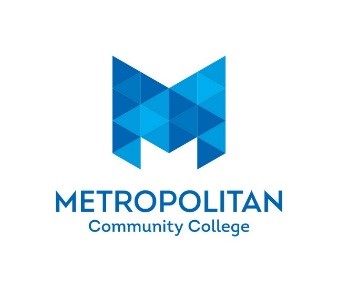 Construction Career Day – Spring 2019Metropolitan Community College, Fort Omaha Campus, Construction Education CenterApril 18, 20197:30 AM – 8:30 AM – Industry Check In	Building 25—Construction Education Center, Room 112/1148:30 AM – 9:00 AM – Students Check In/Welcome/Grouping	Building 24—Center for Advanced and Emerging Technology9:00 AM – 9:40 AM – First Rotation9:40 AM – 10:20 AM – Second Rotation10:20 AM – 11:00 AM – Third Rotation11:00 AM – 12:00 PM – Lunch Break (lunch provided); Kayleen McCabe to speak	Building 24—Center for Advanced and Emerging Technology12:00 PM – 12:40 PM – Fourth Rotation12:40 PM – 1:20 PM – Fifth Rotation1:20 PM – 2:00 PM – Sixth Rotation2:00 PM – 2:10 PM – Closing